Christ Lutheran ChurchWeek at a GlanceMay 12– May 19Today, May 12  Mother’s Day   9:30am         Worship-In Person & Live Streamed5:00pm         OA (Founder’s Lounge)Monday, May 13No Events PlannedTuesday, May 149:00am          Cover G’s (Social Hall)6:00pm          His Grace Prayer Service (Sanctuary)6:00pm          Executive Council7:00pm          Church CouncilWednesday, May 159:45am          Bible Study (Zoom format)7:00pm          Greater Long Beach Church (Social Hall)Thursday, May 166:00pm         OA (Founder’s Lounge)7:00pm         Choir RehearsalFriday, May 176:00pm           Lee Lassiter Piano RecitalSaturday, May 18No Events PlannedSunday, May 19    Pentecost Sunday9:30am         Worship-In Person & Live Streamed11:00am       Congregation meeting (Social Hall)5:00pm         OA (Founder’s Lounge)We welcome Chris Untiet for visiting us this morning.  Chris is going to give us an update on Habitat for Humanity’s current projects and to remind everyone how we can support their efforts in our community.We extend an especially warm welcome to all moms, women who have taken on a mother’s role in someone’s life, grandmothers, and aunts who have done so as well.  Wishng you all a day filled with love and appreciation!Altar flowers this morning are given to the glory of God by Robin Black  in thanksgiving for this church family.Next Sunday, May 19th we will celebrate Pentecost during worship. (Wear red if you’d like.)  We will also hold our spring congregation meeting following worship, in the social hall. This shouldn’t be a long meeting, but a light snack will be provided.Church in Society’s giving focus for May is Christian Outreach in Action (COA).  We will be preparing and serving the dinner meal on Wednesday, May 29th.  Please watch for the clipboards going around these next few weeks to sign up to donate items needed for this meal.  We’d love to have you volunteer to prepare and serve as well.Stewardship is not just about treasures; it is also about time and talent.  Over the coming months, we are going to be highlighting different ministries at Christ Lutheran Church, sharing a little about the role and who to contact for additional information.  We begin with the ministry of Altar Guild. Below is a brief summary.The Altar Guild helps prepare the church for worship services, weddings, funerals, baptisms, and Holy Communion, and helps decorate the sanctuary for the many different church seasons.  Additionally, the Altar Guild members care for the altar and its furnishings and linens and perform any other necessary duties to prepare the sanctuary for worship.If you would like to help with these duties, please contact Stephanie Petrbok, spetrbok@hotmail.com.The Healing Power of the Holy SpiritWe pray for:Members at Home or in Care Centers:  Laurie Ennen, Ione Marchael, Sydney Nichols, Bary & Janice Schlieder, and Frances Willms.  Those struggling with illness or other concerns: Don Darnauer, Judy Haenn, Daniel Howard, Shannon Howard, Chris and Sheryl Hunter, Chris and Kathy Klute-Nelson, Karen Koch, Jeff Rodrigues, Kristine Trost, Kurt Weisel, Rich Williams, Gary & Linda Zimmerman.*Family & Friends: Barbara, Noah, Carolina, Lois Brown,  Jeff Chan, Charlie and David Corm, Mary Croes, Denise Davis, Brechin Flournoy, Tamra Fitzgerald, Audrey Hill, Cindy Gray, Kylie & Crystal Huber, Bryan Koenen, Barb Korsmo, Katrina Lahr, Sue Lance, Eric, Tim & Mimi Philips, Kristina & Scott Randolph, Sharry Reed, Debra Sarvela, Marlene Shafer, Vicki Thompson, Kathy Vonbuskirk, Jessica West. *Please use the blue prayer request form found in your pew pocket to add individuals or families to these lists. Names are included on the prayer list for 30 days unless specific requests are made through the office.We also pray for the ongoing work of: + Linda Gawthorne among the Kogi people of Colombia  + First responders who provide safety, security, and care + Those serving in our nation's military, especially: Samuel Brown, Ryan Dorris,      Morgan Llewellyn, Johnny Luna, Jim Reeder, Steven, Brina and Michael      Navarro.  + Christ Lutheran Preschool, our Lutheran universities and seminaries     and all schools of our church.This morning’s worship assistants:Assisting Minister: Chris Caldwell Lector: Lonnie TimneyCommunion Assistants: Lonnie Timney, Robin Black, D’Jesus TrujilloHealing minister: Ron NelsonSunday School Leaders: Joyce Carter and Amanda JohnsonGreeter: Matt and Rebecca GreenCoffee Cart: Mary ThoenAltar Guild: Tricia Latiolait Ushers: Linda McGee, Claudia Fitzpatrick, Mark Ennen                                                      Thank you all.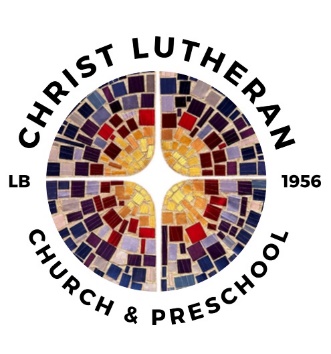 	          6500 E. Stearns Street, Long Beach, CA 90815christlutheranlb.com                                                     562 598.2433Pastor                                                         Rev. Nicole Fielder, pastor@christlutheranlb.comOffice Manager                                           Kim Croes, officemanager@christlutheranlb.comPreschool Director                                                                     Lisa Clinton, info@clplb.com Choir Director                                                                      Kim Philips, kimsings@msn.comAccompanist							                Roger HalvorsonA/V Technicians                                                                           Brad Croes and Josh BakerMissionary to Colombia  						   Linda Gawthorne 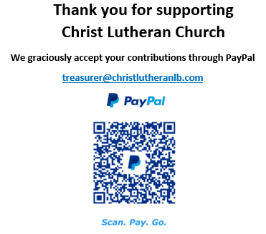 